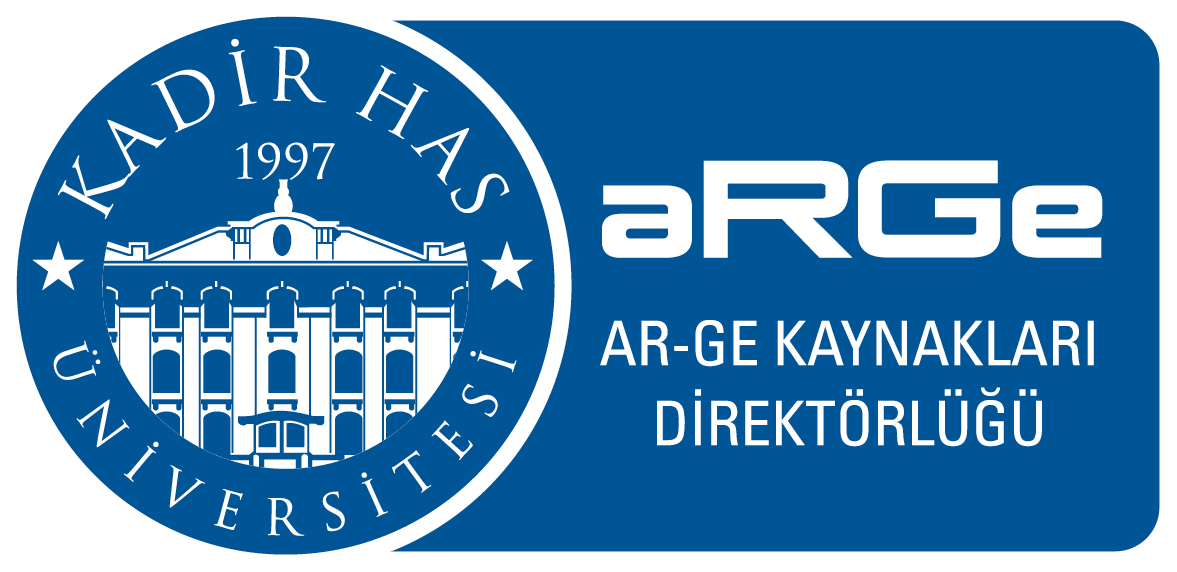 Notlar:(1) Yayın Teşvik Formu, SCI/SCI EXP/SSCI/AHCI endeksli dergilerde yayınlanmış tam makalelerin (full-length articles) bir nüshasıyla birlikte herhangi bir üst yazıya gerek olmaksızın Ar-Ge Kaynakları Dir.’ne gönderilir.(2) Makalenin yayın teşviki kapsamında değerlendirilebilmesi için, basılmış (hard copy) ve Web of Science’a dahil edilmiş olması gerekmektedir.  Sadece elektronik yayımlanan dergilerde ise makalenin online tarihi esas alınır.(3) Teşvikler sadece KHAS mensupları ile MAP kapsamında görev yapan misafir araştırmacılara ödenmekte olup, birden çok yazar olması durumunda aralarında eşit olarak paylaştırılır.(4) Makalede KHAS yanında ikinci bir adresin belirtilmesi durumunda teşvik miktarı %30 oranında azaltılır.(5) Teşvik miktarının belirlenmesinde TÜBİTAK UBYT listesindeki dergi puanları esas alınmaktadır. Ödül miktarı,  UBYT teşvik miktarlarının olarak belirlenmiştir.(6) Teşvik uygulaması, 11.12.2017 tarihli “KHAS Uluslararası Bilimsel Yayınları Teşvik Programı Uygulama Yönergesi” esaslarına göre yapılmaktadır. YAYIN BİLGİLERİ  YAYIN BİLGİLERİ  YAYIN BİLGİLERİ  YAYIN BİLGİLERİ  YAYIN BİLGİLERİ  YAYIN BİLGİLERİ  YAYIN BİLGİLERİ  YAYIN BİLGİLERİ  YAYIN BİLGİLERİ  YAYIN BİLGİLERİ  YAYIN BİLGİLERİ  YAYIN BİLGİLERİ  YAYIN BİLGİLERİ  YAYIN BİLGİLERİ  YAYIN BİLGİLERİ  YAYIN BİLGİLERİ  YAYIN BİLGİLERİ  YAYIN BİLGİLERİ  YAYIN BİLGİLERİ  YAYIN BİLGİLERİ  YAYIN BİLGİLERİ  YAYIN BİLGİLERİ  YAYIN BİLGİLERİ  YAYIN BİLGİLERİ  YAYIN BİLGİLERİ  BaşlıkBaşlıkBaşlıkBaşlıkDergi AdıDergi AdıDergi AdıDergi AdıDergi Cinsi (Hard Copy/On Line)Dergi Cinsi (Hard Copy/On Line)Dergi Cinsi (Hard Copy/On Line)Dergi Cinsi (Hard Copy/On Line)Dergi Cinsi (Hard Copy/On Line)Dergi Cinsi (Hard Copy/On Line)Dergi Cinsi (Hard Copy/On Line)Dergi Cinsi (Hard Copy/On Line)Yıl/AyYıl/AyYıl/Ay                  /                  /                  /                  /                  /                  /                  /Cilt NoCilt NoCilt NoCilt NoCilt NoCilt NoSayı NoSayı NoSayı NoSayı NoBaşlangıç Sayfa NoBaşlangıç Sayfa NoBaşlangıç Sayfa NoBaşlangıç Sayfa NoBaşlangıç Sayfa NoBaşlangıç Sayfa NoBitiş Sayfa NoBitiş Sayfa NoBitiş Sayfa NoWOS NOWOS NOWOS NOEndeks Türü (SCI/SSCI/AHCI)Endeks Türü (SCI/SSCI/AHCI)Endeks Türü (SCI/SSCI/AHCI)Endeks Türü (SCI/SSCI/AHCI)Endeks Türü (SCI/SSCI/AHCI)Endeks Türü (SCI/SSCI/AHCI)Endeks Türü (SCI/SSCI/AHCI)Endeks Türü (SCI/SSCI/AHCI)Endeks Türü (SCI/SSCI/AHCI)Endeks Türü (SCI/SSCI/AHCI)Endeks Türü (SCI/SSCI/AHCI)Endeks Türü (SCI/SSCI/AHCI)YAZARLAR (Sadece KHAS Mensupları)YAZARLAR (Sadece KHAS Mensupları)YAZARLAR (Sadece KHAS Mensupları)YAZARLAR (Sadece KHAS Mensupları)YAZARLAR (Sadece KHAS Mensupları)YAZARLAR (Sadece KHAS Mensupları)YAZARLAR (Sadece KHAS Mensupları)YAZARLAR (Sadece KHAS Mensupları)YAZARLAR (Sadece KHAS Mensupları)YAZARLAR (Sadece KHAS Mensupları)YAZARLAR (Sadece KHAS Mensupları)YAZARLAR (Sadece KHAS Mensupları)YAZARLAR (Sadece KHAS Mensupları)YAZARLAR (Sadece KHAS Mensupları)YAZARLAR (Sadece KHAS Mensupları)YAZARLAR (Sadece KHAS Mensupları)YAZARLAR (Sadece KHAS Mensupları)YAZARLAR (Sadece KHAS Mensupları)YAZARLAR (Sadece KHAS Mensupları)YAZARLAR (Sadece KHAS Mensupları)YAZARLAR (Sadece KHAS Mensupları)YAZARLAR (Sadece KHAS Mensupları)YAZARLAR (Sadece KHAS Mensupları)YAZARLAR (Sadece KHAS Mensupları)YAZARLAR (Sadece KHAS Mensupları)Sıra NoSıra NoUnvan-İsimUnvan-İsimUnvan-İsimUnvan-İsimUnvan-İsimUnvan-İsimUnvan-İsimUnvan-İsimUnvan-İsimUnvan-İsimUnvan-İsimUnvan-İsimUnvan-İsimFakülte/BölümFakülte/BölümFakülte/BölümFakülte/BölümFakülte/BölümFakülte/BölümFakülte/BölümFakülte/BölümFakülte/BölümParaf11223344BİLGİ MERKEZİ İNCELEMESİBİLGİ MERKEZİ İNCELEMESİBİLGİ MERKEZİ İNCELEMESİBİLGİ MERKEZİ İNCELEMESİBİLGİ MERKEZİ İNCELEMESİBİLGİ MERKEZİ İNCELEMESİBİLGİ MERKEZİ İNCELEMESİBİLGİ MERKEZİ İNCELEMESİBİLGİ MERKEZİ İNCELEMESİBİLGİ MERKEZİ İNCELEMESİBİLGİ MERKEZİ İNCELEMESİBİLGİ MERKEZİ İNCELEMESİBİLGİ MERKEZİ İNCELEMESİBİLGİ MERKEZİ İNCELEMESİBİLGİ MERKEZİ İNCELEMESİBİLGİ MERKEZİ İNCELEMESİBİLGİ MERKEZİ İNCELEMESİBİLGİ MERKEZİ İNCELEMESİBİLGİ MERKEZİ İNCELEMESİBİLGİ MERKEZİ İNCELEMESİBİLGİ MERKEZİ İNCELEMESİBİLGİ MERKEZİ İNCELEMESİBİLGİ MERKEZİ İNCELEMESİBİLGİ MERKEZİ İNCELEMESİBİLGİ MERKEZİ İNCELEMESİYayın Endeks Türü (SCI/SSCI/AHCI)Yayın Endeks Türü (SCI/SSCI/AHCI)Yayın Endeks Türü (SCI/SSCI/AHCI)Yayın Endeks Türü (SCI/SSCI/AHCI)Yayın Endeks Türü (SCI/SSCI/AHCI)Yayın Endeks Türü (SCI/SSCI/AHCI)Yayın Endeks Türü (SCI/SSCI/AHCI)Yayın Endeks Türü (SCI/SSCI/AHCI)Yayın Endeks Türü (SCI/SSCI/AHCI)Yayın Endeks Türü (SCI/SSCI/AHCI)Yayın Endeks Türü (SCI/SSCI/AHCI)UBYT Dergi PuanıUBYT Dergi PuanıUBYT Dergi PuanıUBYT Dergi PuanıUBYT Dergi PuanıUBYT Dergi PuanıUBYT Dergi PuanıUBYT Teşvik Miktarı (TL)UBYT Teşvik Miktarı (TL)UBYT Teşvik Miktarı (TL)UBYT Teşvik Miktarı (TL)UBYT Teşvik Miktarı (TL)UBYT Teşvik Miktarı (TL)UBYT Teşvik Miktarı (TL)UBYT Teşvik Miktarı (TL)5 yıllık Etki Faktörü Ortalaması5 yıllık Etki Faktörü Ortalaması5 yıllık Etki Faktörü Ortalaması5 yıllık Etki Faktörü Ortalaması5 yıllık Etki Faktörü Ortalaması5 yıllık Etki Faktörü Ortalaması5 yıllık Etki Faktörü OrtalamasıGerekçeGerekçeGerekçeGerekçeGerekçeGerekçeGerekçeGerekçeToplam Yazar Sayısı Toplam Yazar Sayısı Toplam Yazar Sayısı Toplam Yazar Sayısı Toplam Yazar Sayısı Toplam Yazar Sayısı Toplam Yazar Sayısı Toplam Yazar Sayısı Toplam Yazar Sayısı Toplam Yazar Sayısı Toplam Yazar Sayısı Ödül Oranı Ödül Oranı Ödül Oranı Ödül Oranı Ödül Oranı Ödül Oranı Ödül Oranı Ödül Oranı Ödül Oranı Ödül Oranı Ödül Oranı İsimTarihTarihİmzaİmzaAR-GE KAYNAKLARI DİREKTÖRLÜĞÜ ONAYIAR-GE KAYNAKLARI DİREKTÖRLÜĞÜ ONAYIAR-GE KAYNAKLARI DİREKTÖRLÜĞÜ ONAYIAR-GE KAYNAKLARI DİREKTÖRLÜĞÜ ONAYIAR-GE KAYNAKLARI DİREKTÖRLÜĞÜ ONAYIAR-GE KAYNAKLARI DİREKTÖRLÜĞÜ ONAYIAR-GE KAYNAKLARI DİREKTÖRLÜĞÜ ONAYIAR-GE KAYNAKLARI DİREKTÖRLÜĞÜ ONAYIAR-GE KAYNAKLARI DİREKTÖRLÜĞÜ ONAYIAR-GE KAYNAKLARI DİREKTÖRLÜĞÜ ONAYIAR-GE KAYNAKLARI DİREKTÖRLÜĞÜ ONAYIAR-GE KAYNAKLARI DİREKTÖRLÜĞÜ ONAYIAR-GE KAYNAKLARI DİREKTÖRLÜĞÜ ONAYIAR-GE KAYNAKLARI DİREKTÖRLÜĞÜ ONAYIAR-GE KAYNAKLARI DİREKTÖRLÜĞÜ ONAYIAR-GE KAYNAKLARI DİREKTÖRLÜĞÜ ONAYIAR-GE KAYNAKLARI DİREKTÖRLÜĞÜ ONAYIAR-GE KAYNAKLARI DİREKTÖRLÜĞÜ ONAYIAR-GE KAYNAKLARI DİREKTÖRLÜĞÜ ONAYIAR-GE KAYNAKLARI DİREKTÖRLÜĞÜ ONAYIAR-GE KAYNAKLARI DİREKTÖRLÜĞÜ ONAYIAR-GE KAYNAKLARI DİREKTÖRLÜĞÜ ONAYIAR-GE KAYNAKLARI DİREKTÖRLÜĞÜ ONAYIAR-GE KAYNAKLARI DİREKTÖRLÜĞÜ ONAYIAR-GE KAYNAKLARI DİREKTÖRLÜĞÜ ONAYIUnvan/İsim Unvan/İsim Unvan/İsim Unvan/İsim Unvan/İsim TarihTarihTarihTarihTarihİmzaİmzaİmzaİmza